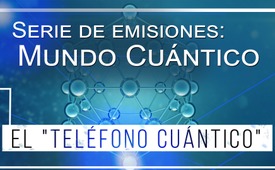 El "teléfono cuántico"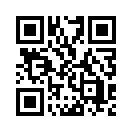 La constatación por parte de los físicos Bohr y Heisenberg de que nuestro mundo es como una enorme red de información cuántica cuyas partes se "telefonean" constantemente, ¿es acaso la explicación del hecho de que personas cercanas puedan percibirse o comunicarse telepáticamente incluso a grandes distancias?En este programa destacamos otro aspecto sorprendente del mundo cuántico. Los físicos Bohr y Heisenberg descubrieron que los cuantos (las partículas más pequeñas, menores que los átomos) tienen la asombrosa capacidad de influirse mutuamente una vez que han entrado en contacto. Mantenían este contacto de forma casi extraña a través de distancias arbitrarias. Los movimientos de una partícula subatómica (más pequeña que un átomo) -por ejemplo, su orientación magnética- afectaban a la otra partícula en el mismo momento, independientemente de la distancia a la que estuvieran. Los físicos llamaron a esta observación entrelazamiento cuántico. Los cuantos parecen estar en un constante intercambio de información. La constatación de que nuestro mundo es como una inmensa red de información cuántica, cuyas partes se "telefonean" constantemente entre sí, todavía sorprendió a muchos científicos que lo observaron posteriormente. ¿Es acaso el entrelazamiento cuántico la explicación del hecho de que personas cercanas puedan percibirse o comunicarse telepáticamente incluso a grandes distancias?de wie.Fuentes:Libro de Dr. rer. nat. Ulrich Warnke: „Quantenphilosophie und Interwelt“, 2020, Pág.73

Libro de Lynne McTaggart: „Intention“, 2007Esto también podría interesarle:---Kla.TV – Las otras noticias ... libre – independiente – no censurada ...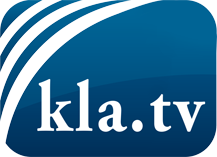 lo que los medios de comunicación no deberían omitir ...poco escuchado – del pueblo para el pueblo ...cada viernes emisiones a las 19:45 horas en www.kla.tv/es¡Vale la pena seguir adelante!Para obtener una suscripción gratuita con noticias mensuales
por correo electrónico, suscríbase a: www.kla.tv/abo-esAviso de seguridad:Lamentablemente, las voces discrepantes siguen siendo censuradas y reprimidas. Mientras no informemos según los intereses e ideologías de la prensa del sistema, debemos esperar siempre que se busquen pretextos para bloquear o perjudicar a Kla.TV.Por lo tanto, ¡conéctese hoy con independencia de Internet!
Haga clic aquí: www.kla.tv/vernetzung&lang=esLicencia:    Licencia Creative Commons con atribución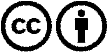 ¡Se desea la distribución y reprocesamiento con atribución! Sin embargo, el material no puede presentarse fuera de contexto.
Con las instituciones financiadas con dinero público está prohibido el uso sin consulta.Las infracciones pueden ser perseguidas.